ЗАКОНПЕНЗЕНСКОЙ ОБЛАСТИО ПРОФИЛАКТИКЕ ЗАВИСИМОСТИ ОТ ПСИХОАКТИВНЫХ ВЕЩЕСТВНА ТЕРРИТОРИИ ПЕНЗЕНСКОЙ ОБЛАСТИПринятЗаконодательным СобраниемПензенской области20 декабря 2006 годаГлава 1. ОБЩИЕ ПОЛОЖЕНИЯСтатья 1. Предмет регулирования настоящего Закона(в ред. Закона Пензенской обл. от 21.06.2021 N 3680-ЗПО)Настоящий Закон регулирует отношения в сфере профилактики зависимости от психоактивных веществ, организации лечения, социальной и психологической реабилитации лиц, страдающих зависимостями от психоактивных веществ, оказания помощи лицам, находящимся в состоянии алкогольного, наркотического или иного токсического опьянения, и направлен на защиту населения Пензенской области от дальнейшего распространения наркологических заболеваний.Статья 2. Задачи настоящего ЗаконаЗадачами настоящего Закона являются:1) определение в соответствии с законодательством Российской Федерации основных направлений деятельности органов государственной власти Пензенской области и иных организаций в сфере профилактики зависимости от психоактивных веществ;2) правовое регулирование отношений, возникающих в сфере профилактики зависимости от психоактивных веществ;3) создание условий для обеспечения наркологических служб и медицинских организаций необходимыми средствами для профилактики, лечения и реабилитации зависимых от психоактивных веществ;(в ред. Закона Пензенской обл. от 18.10.2013 N 2459-ЗПО)4) предупреждение распространения алкоголизма, наркомании и токсикомании на территории Пензенской области, выявление и устранение причин и условий, способствующих этому.5) координация деятельности по организации и осуществлению мероприятий по оказанию помощи лицам, находящимся в состоянии алкогольного, наркотического или иного токсического опьянения.(п. 5 введен Законом Пензенской обл. от 21.06.2021 N 3680-ЗПО)Статья 3. Правовая основа деятельности органов государственной власти Пензенской области, иных организаций в сфере профилактики зависимости от психоактивных веществПравовую основу деятельности органов государственной власти Пензенской области, иных организаций в сфере профилактики зависимости от психоактивных веществ составляют Конституция Российской Федерации, федеральные законы, настоящий Закон и другие нормативные правовые акты Российской Федерации и Пензенской области, регулирующие отношения в сфере профилактики зависимости от психоактивных веществ.Статья 4. Система и объекты профилактики зависимости от психоактивных веществ1. Система профилактики зависимости от психоактивных веществ включает в себя:1) разработку и реализацию государственных программ в сфере профилактики зависимости от психоактивных веществ;(в ред. Законов Пензенской обл. от 15.09.2010 N 1949-ЗПО, от 18.10.2013 N 2445-ЗПО)2) деятельность органов государственной власти Пензенской области, иных организаций по профилактике зависимости от психоактивных веществ.2. Объектами профилактики зависимости от психоактивных веществ являются:1) граждане, не имеющие опыта употребления психоактивных веществ, в том числе несовершеннолетние;2) несовершеннолетние правонарушители, состоящие на учете в комиссиях по делам несовершеннолетних и защите их прав;(в ред. Закона Пензенской обл. от 10.10.2016 N 2974-ЗПО)3) злоупотребляющие психоактивными веществами, больные алкоголизмом, наркоманией и токсикоманией, находящиеся под наблюдением в медицинских организациях.(в ред. Закона Пензенской обл. от 18.10.2013 N 2459-ЗПО)4) родители (иные законные представители) несовершеннолетних с девиантным поведением и (или) родители (иные законные представители), не исполняющие обязанности по содержанию и воспитанию несовершеннолетних.(п. 4 введен Законом Пензенской обл. от 15.09.2010 N 1949-ЗПО)Глава 2. ПОЛНОМОЧИЯ И ЗАДАЧИ ОРГАНОВ ГОСУДАРСТВЕННОЙ ВЛАСТИИ ИНЫХ ОРГАНИЗАЦИЙ ПЕНЗЕНСКОЙ ОБЛАСТИ В СФЕРЕ ПРОФИЛАКТИКИЗАВИСИМОСТИ ОТ ПСИХОАКТИВНЫХ ВЕЩЕСТВСтатья 5. Полномочия Законодательного Собрания Пензенской области в сфере профилактики зависимости от психоактивных веществК полномочиям Законодательного Собрания Пензенской области в сфере профилактики зависимости от психоактивных веществ относятся:1) законодательное регулирование отношений в сфере профилактики зависимости от психоактивных веществ;2) утверждение объемов финансовых средств, направляемых на реализацию государственных программ по профилактике зависимости от психоактивных веществ;(в ред. Законов Пензенской обл. от 15.09.2010 N 1949-ЗПО, от 18.10.2013 N 2445-ЗПО)3) утратил силу с 1 января 2009 года. - Закон Пензенской обл. от 18.12.2008 N 1659-ЗПО;4) контроль за исполнением законов Пензенской области в сфере профилактики зависимости от психоактивных веществ.Статья 6. Полномочия Правительства Пензенской области в сфере профилактики зависимости от психоактивных веществК полномочиям Правительства Пензенской области в сфере профилактики зависимости от психоактивных веществ относятся:1) утверждение и реализация государственных программ;(п. 1 в ред. Закона Пензенской обл. от 18.10.2013 N 2445-ЗПО)2) координация деятельности исполнительных органов Пензенской области и иных организаций, реализующих государственные программы по профилактике зависимости от психоактивных веществ;(в ред. Законов Пензенской обл. от 15.09.2010 N 1949-ЗПО, от 18.10.2013 N 2445-ЗПО, от 25.11.2022 N 3912-ЗПО)3) развитие деятельности организаций социальной сферы: здравоохранения, образования, культуры, физической культуры и спорта;(в ред. Закона Пензенской обл. от 18.10.2013 N 2459-ЗПО)4) поддержка и развитие системы психологической и социальной реабилитации лиц, страдающих зависимостью от психоактивных веществ;5) реализация государственной политики поддержки семьи и детства, утверждение государственных программ по профилактике правонарушений среди несовершеннолетних;(в ред. Законов Пензенской обл. от 18.12.2008 N 1659-ЗПО, от 18.10.2013 N 2445-ЗПО)5-1) организация профилактики незаконного потребления наркотических средств и психотропных веществ, наркомании, в том числе:разработка, утверждение и реализация региональных программ, направленных на осуществление мероприятий в сфере профилактики незаконного потребления наркотических средств и психотропных веществ, наркомании;(п. 5-1 введен Законом Пензенской обл. от 28.11.2013 N 2473-ЗПО)5-2) определение исполнительного органа Пензенской области, уполномоченного определять условия проведения профилактических медицинских осмотров обучающихся в общеобразовательных организациях и профессиональных образовательных организациях, а также образовательных организациях высшего образования в целях раннего выявления незаконного потребления наркотических средств и психотропных веществ;(п. 5-2 в ред. Закона Пензенской обл. от 25.11.2022 N 3912-ЗПО)5-3) координация деятельности по организации и осуществлению мероприятий по оказанию помощи лицам, находящимся в состоянии алкогольного, наркотического или иного токсического опьянения, включая создание специализированных организаций для оказания помощи указанным лицам;(п. 5-3 введен Законом Пензенской обл. от 21.06.2021 N 3680-ЗПО)6) осуществление иных установленных законодательством Российской Федерации и законодательством Пензенской области полномочий.(п. 6 в ред. Закона Пензенской обл. от 28.11.2013 N 2473-ЗПО)Статья 7. Задачи органов, осуществляющих управление в сфере образования, и организаций Пензенской области, осуществляющих образовательную деятельность(в ред. Закона Пензенской обл. от 18.10.2013 N 2459-ЗПО)1. Задачами органов, осуществляющих управление в сфере образования, и организаций Пензенской области, осуществляющих образовательную деятельность, при осуществлении мероприятий по профилактике зависимости от психоактивных веществ являются:(в ред. Закона Пензенской обл. от 18.10.2013 N 2459-ЗПО)1) участие в разработке и реализации государственных программ по профилактике зависимости от психоактивных веществ, в осуществлении профилактического воздействия в формах, предусмотренных пунктами 1, 7 - 10 части 1 статьи 17 Федерального закона от 23 июня 2016 года N 182-ФЗ "Об основах системы профилактики правонарушений в Российской Федерации;(в ред. Законов Пензенской обл. от 18.10.2013 N 2445-ЗПО, от 10.10.2016 N 2974-ЗПО)2) реализация образовательных программ, проведение семинаров по профилактике зависимости от психоактивных веществ;3) обеспечение приоритета в реализации воспитательных и развивающих программ для детей и молодежи, направленных на формирование установок здорового образа жизни;4) организация и обеспечение социально-психологической, педагогической помощи детям и молодежи, в особенности с проблемами в развитии и обучении;5) выявление семей, находящихся в социально опасном положении, оказание им психолого-педагогической помощи, в том числе обучение навыкам бесконфликтного общения;6) участие в организации досуга детей и молодежи: создание клубов по интересам, кружков и объединений, спортивных секций, организация летней занятости и отдыха детей;7) развитие сети организаций дополнительного образования, обеспечивающих максимальный охват различными формами дополнительного образования детей и молодежи;(в ред. Законов Пензенской обл. от 18.10.2013 N 2459-ЗПО, от 10.10.2016 N 2974-ЗПО)8) проведение регулярного анализа в целях изучения ситуации, связанной со злоупотреблением психоактивными веществами обучающимися, выявления тенденций ее развития и принятия необходимых организационно-методических мер.(в ред. Закона Пензенской обл. от 10.10.2016 N 2974-ЗПО)9) реализация воспитательных и развивающих программ для детей и молодежи, направленных на формирование установок здорового образа жизни. Обеспечение приоритета в выполнении мероприятий в отношении семей, находящейся в трудной жизненной ситуации.(п. 9 введен Законом Пензенской обл. от 15.09.2010 N 1949-ЗПО)10) обеспечение проведения мероприятий по раннему выявлению незаконного потребления наркотических средств и психотропных веществ обучающимися в общеобразовательных организациях и профессиональных образовательных организациях, а также образовательных организациях высшего образования.(п. 10 введен Законом Пензенской обл. от 28.11.2013 N 2473-ЗПО)2. Органы, осуществляющие управление в сфере образования, и организации Пензенской области, осуществляющие образовательную деятельность, в соответствии с действующим законодательством и учредительными документами вправе реализовывать иные задачи при осуществлении мероприятий по профилактике зависимости от психоактивных веществ.(в ред. Закона Пензенской обл. от 18.10.2013 N 2459-ЗПО)Статья 8. Задачи органов, осуществляющих полномочия в сфере охраны здоровья, и медицинских организаций Пензенской области(в ред. Закона Пензенской обл. от 18.10.2013 N 2459-ЗПО)1. Задачами органов, осуществляющих полномочия в сфере охраны здоровья, и медицинских организаций Пензенской области в сфере профилактики зависимости от психоактивных веществ являются:(в ред. Закона Пензенской обл. от 18.10.2013 N 2459-ЗПО)1) выявление, учет, обследование при наличии показаний медицинского характера и лечение несовершеннолетних, употребляющих алкогольную и спиртосодержащую продукцию, наркотические средства, психотропные или одурманивающие вещества, а также осуществление других входящих в их компетенцию мер по профилактике алкоголизма, незаконного потребления наркотических средств и психотропных веществ несовершеннолетними, наркомании и токсикомании несовершеннолетних и связанных с этим нарушений в их поведении, в том числе проведение профилактических медицинских осмотров обучающихся в общеобразовательных организациях и профессиональных образовательных организациях, а также образовательных организациях высшего образования;(в ред. Законов Пензенской обл. от 28.11.2013 N 2473-ЗПО, от 16.10.2015 N 2809-ЗПО)2) оказание консультативной помощи гражданам, специалистам государственных и иных организаций, осуществляющих мероприятия по профилактике зависимости от психоактивных веществ;3) подготовка в установленном порядке заключений о состоянии здоровья лиц, совершивших преступления, другие антиобщественные деяния, в целях установления у них наличия (отсутствия) противопоказаний медицинского характера для направления в специальные учебно-воспитательные учреждения закрытого типа;4) оказание психокоррекционной помощи гражданам, нуждающимся в ней;5) осуществление мероприятий по пропаганде здорового образа жизни и профилактике зависимости от психоактивных веществ;6) взаимодействие с территориальными органами федеральных органов исполнительной власти в Пензенской области по предотвращению нарушений федерального законодательства в сфере здравоохранения, связанных с использованием психоактивных веществ.7) участие в разработке и реализации государственных программ Пензенской области по профилактике зависимости от психоактивных веществ.(п. 7 введен Законом Пензенской обл. от 18.10.2013 N 2445-ЗПО)2. Органы, осуществляющие полномочия в сфере охраны здоровья, и медицинские организации Пензенской области в соответствии с действующим законодательством и учредительными документами вправе реализовывать иные задачи в сфере профилактики зависимости от психоактивных веществ.(в ред. Закона Пензенской обл. от 18.10.2013 N 2459-ЗПО)Статья 9. Задачи и направления деятельности органов социальной защиты населения и организаций социального обслуживания Пензенской области(в ред. Закона Пензенской обл. от 18.02.2016 N 2877-ЗПО)Задачами органов социальной защиты населения и организаций социального обслуживания в пределах их компетенции и в соответствии с действующим законодательством в сфере профилактики зависимости от психоактивных веществ являются:(в ред. Закона Пензенской обл. от 18.02.2016 N 2877-ЗПО)1) участие в разработке и реализации государственных программ по профилактике зависимости от психоактивных веществ;(в ред. Закона Пензенской обл. от 18.10.2013 N 2445-ЗПО)2) выявление семей, нуждающихся в социальном обслуживании, в связи с наличием в них лиц, зависимых от психоактивных веществ, и направление их на обследование, лечение в медицинские организации;(в ред. Законов Пензенской обл. от 18.10.2013 N 2459-ЗПО, от 18.02.2016 N 2877-ЗПО, от 10.10.2016 N 2974-ЗПО)3) применение мер по социальной адаптации в соответствии с частью 3 статьи 24 Федерального закона от 23 июня 2016 года N 182-ФЗ "Об основах системы профилактики правонарушений в Российской Федерации";(п. 3 в ред. Закона Пензенской обл. от 10.10.2016 N 2974-ЗПО)4) осуществление социальной реабилитации в соответствии с федеральным законодательством и законодательством Пензенской области.(п. 4 в ред. Закона Пензенской обл. от 10.10.2016 N 2974-ЗПО)Статья 10. Задачи исполнительных органов Пензенской области, органов местного самоуправления, уполномоченных в сфере культуры, физической культуры и спорта, а также организаций культуры, физкультурно-спортивных организаций Пензенской области по профилактике зависимости от психоактивных веществ(в ред. Законов Пензенской обл. от 18.10.2013 N 2459-ЗПО, от 25.11.2022 N 3912-ЗПО)Основными задачами исполнительных органов Пензенской области, органов местного самоуправления, уполномоченных в сфере культуры, физической культуры и спорта, а также организаций культуры, физкультурно-спортивных организаций Пензенской области по профилактике зависимости от психоактивных веществ являются:(в ред. Законов Пензенской обл. от 18.10.2013 N 2459-ЗПО, от 25.11.2022 N 3912-ЗПО)1) оказание содействия гражданам в удовлетворении и развитии их духовных потребностей, приобщении к ценностям отечественной и мировой культуры;2) привлечение населения различных возрастных групп к занятиям физической культурой и спортом;3) совершенствование форм и методов работы, проводимой организациями культуры, физкультурно-спортивными организациями со всеми категориями граждан, в особенности с проходящими реабилитационный период после проведенного лечения зависимости от психоактивных веществ.(в ред. Закона Пензенской обл. от 18.10.2013 N 2459-ЗПО)3-1) участие в разработке и реализации государственных программ по профилактике зависимости от психоактивных веществ;(п. 3-1 введен Законом Пензенской обл. от 18.10.2013 N 2445-ЗПО)4) иные задачи в сфере профилактики зависимости от психоактивных веществ в соответствии с действующим законодательством и учредительными документами.(п. 4 введен Законом Пензенской обл. от 15.09.2010 N 1949-ЗПО)Статья 11. Основные задачи органов государственной службы занятости населения Пензенской области по профилактике зависимости от психоактивных веществОрганы государственной службы занятости населения в целях профилактики зависимости от психоактивных веществ, в соответствии с действующим федеральным законодательством, во взаимодействии с органами государственной власти Пензенской области оказывают содействие реализации прав граждан на труд, на выбор рода деятельности и профессии, организовывают профессиональную подготовку и переподготовку, способствуют трудоустройству лиц, прошедших курс лечения от алкоголизма, наркомании и токсикомании, участвуют в разработке и реализации государственных программ по профилактике зависимости от психоактивных веществ.(в ред. Закона Пензенской обл. от 18.10.2013 N 2445-ЗПО)Глава 3. СТРУКТУРА И ОСНОВНЫЕ НАПРАВЛЕНИЯ КОМПЛЕКСНОЙПРОФИЛАКТИКИ ЗАВИСИМОСТИ ОТ ПСИХОАКТИВНЫХ ВЕЩЕСТВСтатья 12. Утратила силу. - Закон Пензенской обл. от 15.09.2010 N 1949-ЗПО.Статья 13. Структура комплексной профилактики зависимости от психоактивных веществ1. Комплексная профилактика зависимости от психоактивных веществ включает в себя:1) выявление лиц, злоупотребляющих наркотическими средствами, психотропными и токсическими веществами;1-1) раннее выявление незаконного потребления наркотических средств и психотропных веществ обучающимися в общеобразовательных организациях и профессиональных образовательных организациях, а также образовательных организациях высшего образования, проводимое при наличии информированного согласия в письменной форме обучающихся, достигших возраста пятнадцати лет, либо информированного согласия в письменной форме одного из родителей или иного законного представителя обучающихся, не достигших возраста 15 лет;(п. 1-1 введен Законом Пензенской обл. от 28.11.2013 N 2473-ЗПО)2) общую профилактику в отношении лиц, не имеющих опыта употребления психоактивных веществ, а также лиц их употребляющих, у которых еще не возникла зависимость от психоактивных веществ;3) профилактику в отношении лиц со сформировавшейся зависимостью от психоактивных веществ;4) социальную реабилитацию лиц, потребляющих наркотические средства и психотропные вещества в немедицинских целях;(п. 4 в ред. Закона Пензенской обл. от 10.10.2016 N 2974-ЗПО)5) оказание медицинской помощи лицам со сформировавшейся зависимостью от психоактивных веществ.(п. 5 введен Законом Пензенской обл. от 15.09.2010 N 1949-ЗПО)2. Выявление лиц, злоупотребляющих наркотическими средствами, психотропными и токсическими веществами на территории Пензенской области, организуется на добровольной основе:1) Утратил силу. - Закон Пензенской обл. от 28.11.2013 N 2473-ЗПО.2) при проведении медпрофосмотров в соответствии с действующим законодательством работников учреждений и иных организаций.3) при обращении граждан в медицинские организации за помощью в связи с возникновением вредных последствий от употребления психоактивных веществ.(п. 3 введен Законом Пензенской обл. от 15.09.2010 N 1949-ЗПО; в ред. Закона Пензенской обл. от 18.10.2013 N 2459-ЗПО)Статья 14. Общая профилактика зависимости от психоактивных веществ1. Общая профилактика зависимости от психоактивных веществ включает в себя обучение, запрещение пропаганды употребления психоактивных веществ, комплексную пропаганду здорового образа жизни, психологическое консультирование.(в ред. Закона Пензенской обл. от 10.10.2016 N 2974-ЗПО)2. Обучение как часть общей профилактики включает в себя:1) обучение граждан по программам самопрофилактики алкоголизма, наркомании и токсикомании;2) воспитание у несовершеннолетних граждан внутренней системы ценностных ориентаций, исключающей стремление к употреблению психоактивных веществ;3) обучение родителей и лиц, их заменяющих, навыкам бесконфликтного общения с детьми;4) обучение специалистов в сфере профилактики зависимости от психоактивных веществ навыкам раннего выявления зависимых от психоактивных веществ.(в ред. Закона Пензенской обл. от 10.10.2016 N 2974-ЗПО)3. Комплексная пропаганда как часть профилактики зависимости от психоактивных веществ предусматривает:1) размещение социальной рекламы, ориентированной на здоровый образ жизни, в эфире телерадиокомпаний разных форм собственности;2) участие в создании и поддержка детских и молодежных средств массовой информации для формирования позитивной жизненной ориентации;3) проведение других мероприятий пропаганды здорового образа жизни.Части 4 - 5 утратили силу. - Закон Пензенской обл. от 10.10.2016 N 2974-ЗПО.6. Психологическое консультирование как часть профилактики включает в себя:1) психологическое консультирование семей, в особенности входящих в группу риска;2) психокоррекция для граждан с различными формами социальной дезадаптации;3) психологическое консультирование и поддержку, в том числе по телефону доверия.Статья 15. Профилактика сформировавшейся зависимости от психоактивных веществЦелью профилактики сформировавшейся зависимости от психоактивных веществ является преодоление физической и психической зависимости от психоактивных веществ.Задачами профилактики сформировавшейся зависимости от психоактивных веществ являются:1) диагностика типа и степени зависимости от психоактивных веществ, а также факторов, предрасполагающих к возникновению зависимости, провоцирующих и поддерживающих эту зависимость;2) осуществление комплекса мероприятий, направленных на проведение детоксикации, оказание неотложной наркологической помощи, преодоление физической и психической зависимости, а также лечение заболеваний, сопутствующих алкоголизму, наркомании и токсикомании;3) формирование среды, поддерживающей здоровый образ жизни, в ближайшем окружении лиц, страдающих алкоголизмом, наркоманией и токсикоманией, посредством психотерапевтических мероприятий.Статья 16. Утратила силу. - Закон Пензенской обл. от 10.10.2016 N 2974-ЗПО.Статья 16-1. Организация и осуществление мероприятий по оказанию помощи лицам, находящимся в состоянии алкогольного, наркотического или иного токсического опьянения(введена Законом Пензенской обл. от 21.06.2021 N 3680-ЗПО)1. Лицам, находящимся в состоянии алкогольного, наркотического или иного токсического опьянения, оказывается помощь в создаваемых в этих целях специализированных организациях (далее - специализированные организации).2. Специализированные организации создаются на основании решения Правительства Пензенской области в форме государственных учреждений в порядке, предусмотренном законодательством Пензенской области.3. Помощь лицам, находящимся в состоянии алкогольного, наркотического или иного токсического опьянения, оказывается в специализированных организациях за счет средств бюджета Пензенской области.4. Деятельность специализированных организаций организуется в соответствии с правилами, утвержденными уполномоченными федеральными органами исполнительной власти.Глава 4. ГОСУДАРСТВЕННЫЕ ПРОГРАММЫ ПО ПРОФИЛАКТИКЕЗАВИСИМОСТИ ОТ ПСИХОАКТИВНЫХ ВЕЩЕСТВ(в ред. Законов Пензенской обл.от 15.09.2010 N 1949-ЗПО, от 18.10.2013 N 2445-ЗПО)Статья 17. Государственные программы по профилактике зависимости от психоактивных веществ(в ред. Законов Пензенской обл. от 15.09.2010 N 1949-ЗПО, от 18.10.2013 N 2445-ЗПО)Государственные программы по профилактике зависимости от психоактивных веществ, реализуемые на территории Пензенской области, разрабатываются:(в ред. Законов Пензенской обл. от 15.09.2010 N 1949-ЗПО, от 18.10.2013 N 2445-ЗПО)1) исполнительными органами Пензенской области во взаимодействии с правоохранительными органами, федеральными органами исполнительной власти по Пензенской области;(в ред. Законов Пензенской обл. от 18.12.2008 N 1659-ЗПО, от 25.11.2022 N 3912-ЗПО)2) утратил силу. - Закон Пензенской обл. от 15.09.2010 N 1949-ЗПО.Статья 18. Утратила силу. - Закон Пензенской обл. от 15.09.2010 N 1949-ЗПО.Статья 19. Финансовое обеспечение реализации государственных программ по профилактике зависимости от психоактивных веществ(в ред. Законов Пензенской обл. от 15.09.2010 N 1949-ЗПО, от 18.10.2013 N 2445-ЗПО)Финансирование мероприятий, предусмотренных государственными программами по профилактике зависимости от психоактивных веществ, осуществляется за счет средств бюджета Пензенской области в пределах утвержденных бюджетных расходов на соответствующий финансовый год.(в ред. Законов Пензенской обл. от 15.09.2010 N 1949-ЗПО, от 18.10.2013 N 2445-ЗПО)Абзац утратил силу. - Закон Пензенской обл. от 15.09.2010 N 1949-ЗПО.Глава 5. ЗАКЛЮЧИТЕЛЬНЫЕ ПОЛОЖЕНИЯСтатья 20. Ответственность за нарушение настоящего ЗаконаЗа нарушение настоящего Закона наступает ответственность по основаниям и в порядке, предусмотренным действующим законодательством.Статья 21. Вступление в силу настоящего Закона1. Настоящий Закон вступает в силу по истечении десяти дней после дня его официального опубликования.2. Со дня вступления в силу настоящего Закона признать утратившим силу Закон Пензенской области от 20 февраля 2003 года N 447-ЗПО "О профилактике алкоголизма, наркомании и токсикомании на территории Пензенской области" (Ведомости Законодательного Собрания Пензенской области, 2003, N 7).ГубернаторПензенской областиВ.К.БОЧКАРЕВг. Пенза22 декабря 2006 годаN 1183-ЗПО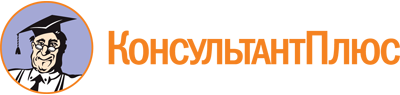 Закон Пензенской обл. от 22.12.2006 N 1183-ЗПО
(ред. от 25.11.2022, с изм. от 10.02.2023)
"О профилактике зависимости от психоактивных веществ на территории Пензенской области"
(принят ЗС Пензенской обл. 20.12.2006)Документ предоставлен КонсультантПлюс

www.consultant.ru

Дата сохранения: 25.06.2023
 22 декабря 2006 годаN 1183-ЗПОСписок изменяющих документов(в ред. Законов Пензенской обл.от 18.12.2008 N 1659-ЗПО, от 15.09.2010 N 1949-ЗПО,от 12.08.2011 N 2115-ЗПО, от 18.10.2013 N 2445-ЗПО,от 18.10.2013 N 2459-ЗПО, от 28.11.2013 N 2473-ЗПО,от 16.10.2015 N 2809-ЗПО, от 18.02.2016 N 2877-ЗПО,от 10.10.2016 N 2974-ЗПО, от 21.06.2021 N 3680-ЗПО,от 25.11.2022 N 3912-ЗПО,с изм., внесенными Законом Пензенской обл. от 10.02.2023 N 3969-ЗПО)В соответствии с Законом Пензенской обл. от 10.02.2023 N 3969-ЗПО с 01.09.2023 ст. 6 будет дополнена п. 5-4 следующего содержания: "5-4) определение исполнительного органа Пензенской области, уполномоченного утверждать порядок проведения органами социальной защиты населения мониторинга оказания государственной социальной помощи в части социальной реабилитации больных наркоманией в форме оказания государственной социальной помощи больным наркоманией на основании социального контракта;".